Department of Treaty, Aboriginal & Torres Strait Islander Partnerships, Communities and the Arts Community Recovery Hotline	1800 173 349General Enquiries	………………………………13 74 68General Support Australian Red Cross	1800 733 276Gambling Help Line	1800 858 858Seniors Enquiry Line	1300 135 500St Vincent de Paul (Statewide Assistance)		1800 846 643The Salvation Army (Assessment Line)		1300 371 288Accommodation Homeless Hotline	1800 474 753Tenants Queensland	1300 744 263Employment / Income Centrelink Australian Apprenticeships	13 36 33Centrelink Employment Services	13 28 50Employment Services Information	1800 464 800Family Assistance Office	13 61 50Job Seeker Hotline	13 62 68Medicare – General Enquiries	13 20 11National Debt Helpline	1800 007 007Older Australians Line	13 23 00Services Australia Information Services	13 24 68UnitingCare Community Financial Care Line		1800 007 007Legal & Advocacy Australian Financial Complaints Authority		1800 367 678Basic Rights Queensland	1800 358 511Commonwealth Ombudsman	1300 362 072Energy & Water Ombudsman	1800 662 837Insurance Council Australia	1300 728 228Legal Aid Queensland	1300 651 188Office of Fair Trading	13 74 68Residential Tenancies Authority	1300 366 311Telecommunications Industry Ombudsman		1800 062 058Business / Primary ProducerDepartment Agriculture & FisheriesGeneral Enquiries	13 25 23Queensland Rural & Industry DevelopmentAuthority	1800 623 946Health / Mental Health Australian Red Cross	1300 554 419Beyond Blue Info Line	1300 224 636Community Mental Health	4913 3200DV Connect Mensline	1800 600 626DV Connect Womensline	1800 811 811Kid’s Help Line	1800 551 800Lifeline Telephone Counselling	13 11 14Mensline Australia	1300 789 978Parentline	1300 301 300Queensland Health – 13HEALTH	13 43 25 84Relationships Australia	1300 364 277Local Support AgenciesGladstone Region and Banana ShireMaterial Goods & Emergency Relief Anglicare Biloela	4995 4400
Anglicare Moura	4995 4400 Anglicare Central Queensland	4837 5300Anglicare Gladstone	4970 6100Banana Shire Support Centre	4992 3322 Salvation Army – Gladstone	4972 1844St Vincent De Paul	4927 6026
St Vincent De Paul Biloela	4992 2808  
St Vincent De Paul Theodore	4993 2111 
St Vincent De Paul Moura	4997 2678 Family Support and Advisory ServicesGladstone Regional Council Community and Neighbourhood Centre	4976 6300Roseberry Qld	4972 0047Salvation Army Family Welfare Centre	4972 6878Council ContactsGladstone Regional CouncilLocal Disaster Coordination Centre	4970 0700Emergency Dashboard – RegionWatch:     https://regionwatch.gladstone.qld.gov.au/ Banana Shire CouncilEnquiry line	4992 9500Disaster Information:.https://www.banana.qld.gov.au/council-services/infrastructure-services/disaster-management Other SupportAnimal Welfare League Qld	5509 9000Crime Stoppers Australia	1800 333 000Disability and Community Care	13 74 68Elder Abuse Helpline	1300 651 192Emergency (24/7)	13 19 62Energex General Enquiries	13 12 53Ergon Energy – Customer Service	13 10 46Life Threatening Emergencies (24/7)	13 16 70NDIS	1800 800 110Optus – Customer Service	13 39 37Origin Energy and Gas	13 24 61Poisons Information Centre	13 11 26Policelink	131 444Qld Community Support Scheme	1800 600 300RSPCA	1300 264 625Telephone Interpreting Service	13 14 50 SES Flood / Storm Emergency	13 25 00Telstra - Crowd Support	13 22 00Commonwealth Government assistance Australian Government information on help available in an emergency  www.humanservices.gov.au/customer/themes/help-in-an-emergencyFurther information is available at https://www.qld.gov.au/community/disasters-emergencies/recovery-after-disaster or by phoning the Community Recovery Hotline 1800 173 349.Follow us on Facebook @RecoveryQLD 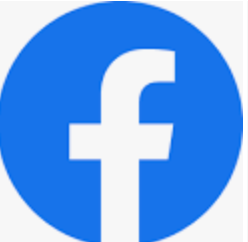 Useful LinksQLD Government Disaster Management Website This website contains warning and alerts, get ready information, and key contacts for disasters and emergencies www.disaster.qld.gov.auCurrent disasters Information about current disasters in Queensland and activated areas www.qld.gov.au/community/disasters-emergencies/current-disasters/Support Information about financial, business, and personal and family support available to people affected by a disaster www.qld.gov.au/community/disasters-emergencies/supportRecovery after a disaster Information about cleaning up, making an insurance claim, replacing documents, and volunteering www.qld.gov.au/community/disasters-emergencies/recovery-after-disasterManaging stress after a disaster Information about managing stress, including symptoms, coping methods, and how to access help www.qld.gov.au/community/disasters-emergencies/managing-stressFamily relationships after a disaster  Information about family relationships after a disaster, the effects, and how to access help www.qld.gov.au/community/disasters-emergencies/family-relationships          My Useful Contacts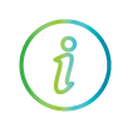 